4006-B TÜBİTAK BİLİM FUARLARI DESTEKLEME PROGRAMIPROJE BAŞVURU FORMUPROJE DANIŞMAN ÖĞRETMENİ:ABBAS GÜMÜŞPROJE YAPAN ÖĞRENCİLER:Eylül BAKKAL, Toprak SELÇUK, Minelaşk BÜYÜKYILMAZPROJE ADI:Frank Morley ve Şaşırtıcı Morley TeoremiPROJE TÜRÜ:(Araştırma, İnceleme, Tasarım)Araştırma ve TasarımTEMATİK KONU:SteamİLİŞKİLENDİRİLDİĞİ ANA ALAN:MatematikALT PROJE AMACI:(En az 20 en fazla 50 kelime)Geometride tarihsel süreçte oluşturulmuş ve görsel olarak sanatsal değer taşıyan matematiksel şekillerin araştırılması ve tasarlanması. Morley teoremi ve görselinin tasarlanması.ALT PROJE YÖNTEMİ:(En az 50, en fazla 150 kelime)Matematik tarihinde oluşturulan ve sanatsal şekillerin araştırılmasıİlginç geometrik şekillerin araştırılıp tasarlanmasıElde edilen şekillerin matematiksel ölçümlerinin ve çizimlerinin yapılıp tasarlanmasıBu konuda daha farklı şekiller ya da teoremler var mı araştırılması Şaşırtıcı Morley Teoreminin araştırılıp teoremin şekil oluşturularak gösterilmesiBEKLENEN SONUÇ:(En az 50, en fazla 150 kelime)Yapılan araştırmalar ve incelemeler sonucu matematiksel ve geometrik olarak ilginç ve görsel açıdan meşhur olan şekillerin, cisimlerin bulunarak bu şekillerin tasarlanarak sergilenmesi beklenmekteMorley Teoremi özetle şunu söyler. Herhangi bir üçgenin üç parçaya bölünmüş komşu açısı üç noktada kesişmektedir. Bu kesim noktaları da bir eşkenar üçgen oluşturur.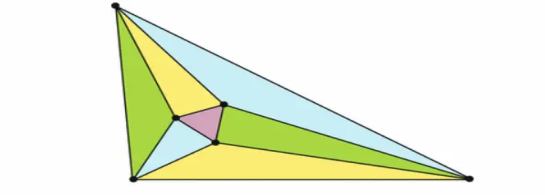 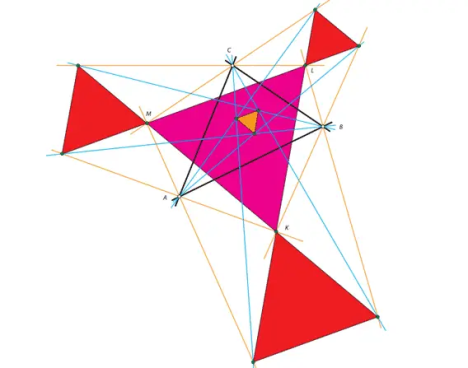 ANKET ÇALIŞMASI YAPILACAK MI?HayırMALZEME LİSTESİKâğıt, kalem, bilgisayar, hesap makinası ve yazıcı